КАДАСТРОВЫМ ИНЖЕНЕРАМ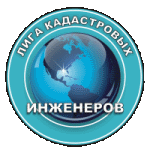 ОРГАНАМ ГОСУДАРСТВЕННОЙ ВЛАСТИ И ОРГАНАМ МЕСТНОГО САМОУПРАВЛЕНИЯСЕВЕРО - ЗАПАДНОГО ФЕДЕРАЛЬНОГО ОКРУГА,НП «ЛИГА КАДАСТРОВЫХ ИНЖЕНЕРОВ» И  СРО «КАДАСТРОВЫЕ ИНЖЕНЕРЫ ЮГА» - Саморегулируемая организация Ассоциация «Некоммерческое партнерство «Кадастровые инженеры юга» О семинаре ОГВ, ОМС кадастровых инженеров СЗФО Уважаемые коллеги!30 декабря 2015 года принят Федеральный закон № 452-ФЗ «О внесении изменений в Федеральный закон «О государственном кадастре недвижимости» и статью 76 Федерального закона «Об образовании в Российской Федерации» в части совершенствования деятельности кадастровых инженеров» (далее – Закон). Федеральный закон направлен на повышение качества результатов кадастровых работ путем изменения требований к кадастровым инженерам, наделения саморегулируемых организаций кадастровых инженеров рядом полномочий по регулированию кадастровой деятельности, обеспечения единообразия проведения кадастровых работ на территории Российской Федерации и др. В связи с вступлением в силу с 1 июля 2016 года основных положений Закона конференция ставит своей целью доведение до сведения всех кадастровых инженеров новых требований и условий осуществления кадастровой деятельности. На семинаре будут рассмотрены вопросы о подготовке кадастрового сообщества СЗФО к введению обязательного членства в СРО кадастровых инженеров с 1 июля 2016 года. ПРОГРАММА СЕМИНАРА 26.04.2016 «Изменение законодательства в 2016-2017 гг. в области кадастрового учета и регистрации прав»Г. Санкт-Петербург11.00-11.30 Открытие семинара Директор НП  «Лига Кадастровых инженеров» Директор представительства ООО «Технокад» Байда Светлана Вячеславовна. Руководители Управлений Росреестра по Ленинградской области и Санкт-Петербургу  (по согласованию) 11.30- 14.00 Семинар. 11.30- 14.00 Семинар Высокинская Галина Дмитриевна – Генеральный директор СРО  «Кадастровые инженеры юга» Новые требования к лицам, занимающимся кадастровой деятельностью.Досудебный порядок оспаривания решений о приостановлении кадастрового учета.Требования к саморегулируемым организациям в области кадастровой деятельности. Основные положения 218-ФЗ «О государственной регистрации недвижимости» Изменения в правовом регулировании земельных отношенийЧерныш-Вересова Юлиана Владимировна - Директор Межведомственного института повышения квалификацииТема: "Требования к квалификации кадастровых инженеров, вступающие в силу 1 июля 2016 года"Байда Светлана Вячеславовна  – Директор НП «Лига кадастровых инженеров» , Директор представительства ООО «Технокад» по Северо-Западному регионуПроблемы электронного взаимодействия органов местного самоуправления, органов кадастрового учета и лиц занимающихся кадастровой деятельностью.Представители Управлений Росреестра по СЗФО (по согласованию) Представитель филиалов ФГБУ «ФКП Росреестра» по СЗФО (по согласованию) Закрытие семинара. 